https://www.youtube.com/watch?v=hFxXuWYcqNY↑↑↑お雛様の動画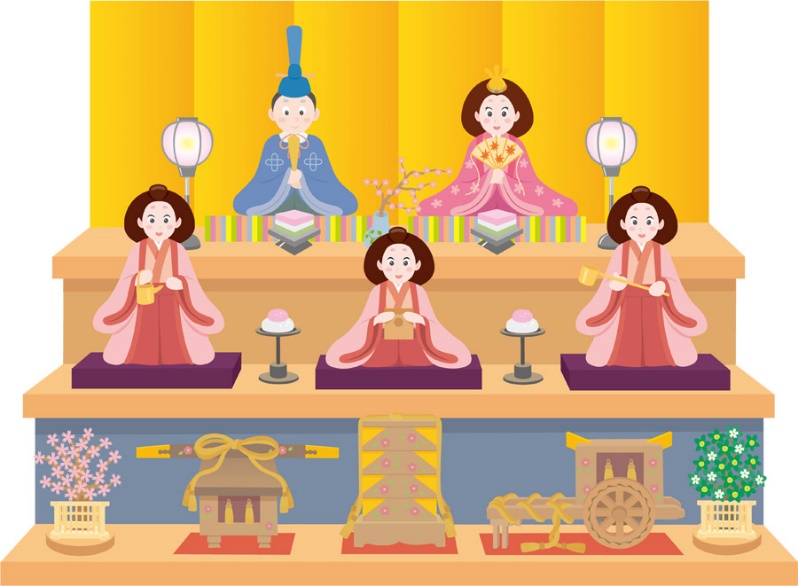 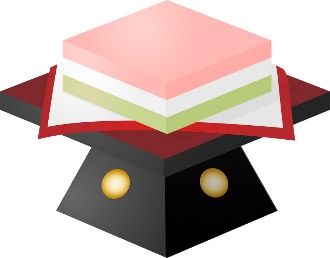 